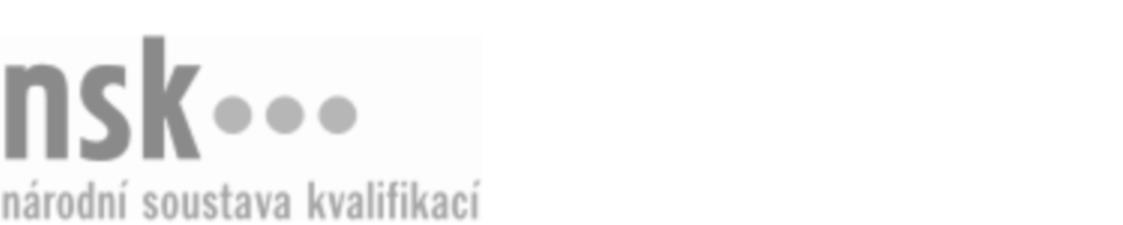 Kvalifikační standardKvalifikační standardKvalifikační standardKvalifikační standardKvalifikační standardKvalifikační standardKvalifikační standardKvalifikační standardOdborný referent / odborná referentka pro pojištění a reklamace v přepravě (kód: 37-065-M) Odborný referent / odborná referentka pro pojištění a reklamace v přepravě (kód: 37-065-M) Odborný referent / odborná referentka pro pojištění a reklamace v přepravě (kód: 37-065-M) Odborný referent / odborná referentka pro pojištění a reklamace v přepravě (kód: 37-065-M) Odborný referent / odborná referentka pro pojištění a reklamace v přepravě (kód: 37-065-M) Odborný referent / odborná referentka pro pojištění a reklamace v přepravě (kód: 37-065-M) Odborný referent / odborná referentka pro pojištění a reklamace v přepravě (kód: 37-065-M) Autorizující orgán:Ministerstvo průmyslu a obchoduMinisterstvo průmyslu a obchoduMinisterstvo průmyslu a obchoduMinisterstvo průmyslu a obchoduMinisterstvo průmyslu a obchoduMinisterstvo průmyslu a obchoduMinisterstvo průmyslu a obchoduMinisterstvo průmyslu a obchoduMinisterstvo průmyslu a obchoduMinisterstvo průmyslu a obchoduMinisterstvo průmyslu a obchoduMinisterstvo průmyslu a obchoduSkupina oborů:Doprava a spoje (kód: 37)Doprava a spoje (kód: 37)Doprava a spoje (kód: 37)Doprava a spoje (kód: 37)Doprava a spoje (kód: 37)Doprava a spoje (kód: 37)Týká se povolání:Logistik disponentLogistik disponentLogistik disponentLogistik disponentLogistik disponentLogistik disponentLogistik disponentLogistik disponentLogistik disponentLogistik disponentLogistik disponentLogistik disponentKvalifikační úroveň NSK - EQF:444444Odborná způsobilostOdborná způsobilostOdborná způsobilostOdborná způsobilostOdborná způsobilostOdborná způsobilostOdborná způsobilostNázevNázevNázevNázevNázevÚroveňÚroveňOrientace v úlohách a úkolech mezinárodního zasílatelstvíOrientace v úlohách a úkolech mezinárodního zasílatelstvíOrientace v úlohách a úkolech mezinárodního zasílatelstvíOrientace v úlohách a úkolech mezinárodního zasílatelstvíOrientace v úlohách a úkolech mezinárodního zasílatelství44Orientace v odpovědnostním pojištěníOrientace v odpovědnostním pojištěníOrientace v odpovědnostním pojištěníOrientace v odpovědnostním pojištěníOrientace v odpovědnostním pojištění44Orientace v dopravním pojištěníOrientace v dopravním pojištěníOrientace v dopravním pojištěníOrientace v dopravním pojištěníOrientace v dopravním pojištění44Orientace v kvalitativních ukazatelích a parametrech zasílatelské činnostiOrientace v kvalitativních ukazatelích a parametrech zasílatelské činnostiOrientace v kvalitativních ukazatelích a parametrech zasílatelské činnostiOrientace v kvalitativních ukazatelích a parametrech zasílatelské činnostiOrientace v kvalitativních ukazatelích a parametrech zasílatelské činnosti44Zpracování podkladů pro uzavření pojistky související s přepravouZpracování podkladů pro uzavření pojistky související s přepravouZpracování podkladů pro uzavření pojistky související s přepravouZpracování podkladů pro uzavření pojistky související s přepravouZpracování podkladů pro uzavření pojistky související s přepravou44Vyřizování reklamaci souvisejících s přepravouVyřizování reklamaci souvisejících s přepravouVyřizování reklamaci souvisejících s přepravouVyřizování reklamaci souvisejících s přepravouVyřizování reklamaci souvisejících s přepravou44Odborný referent / odborná referentka pro pojištění a reklamace v přepravě,  28.03.2024 16:26:04Odborný referent / odborná referentka pro pojištění a reklamace v přepravě,  28.03.2024 16:26:04Odborný referent / odborná referentka pro pojištění a reklamace v přepravě,  28.03.2024 16:26:04Odborný referent / odborná referentka pro pojištění a reklamace v přepravě,  28.03.2024 16:26:04Strana 1 z 2Strana 1 z 2Kvalifikační standardKvalifikační standardKvalifikační standardKvalifikační standardKvalifikační standardKvalifikační standardKvalifikační standardKvalifikační standardPlatnost standarduPlatnost standarduPlatnost standarduPlatnost standarduPlatnost standarduPlatnost standarduPlatnost standarduStandard je platný od: 21.10.2022Standard je platný od: 21.10.2022Standard je platný od: 21.10.2022Standard je platný od: 21.10.2022Standard je platný od: 21.10.2022Standard je platný od: 21.10.2022Standard je platný od: 21.10.2022Odborný referent / odborná referentka pro pojištění a reklamace v přepravě,  28.03.2024 16:26:04Odborný referent / odborná referentka pro pojištění a reklamace v přepravě,  28.03.2024 16:26:04Odborný referent / odborná referentka pro pojištění a reklamace v přepravě,  28.03.2024 16:26:04Odborný referent / odborná referentka pro pojištění a reklamace v přepravě,  28.03.2024 16:26:04Strana 2 z 2Strana 2 z 2